

  СЕЛЬСКИЙ  СОВЕТ ВОЗДВИЖЕНСКОГО СЕЛЬСОВЕТА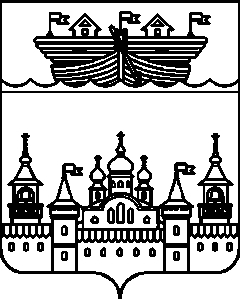 ВОСКРЕСЕНСКОГО МУНИЦИПАЛЬНОГО РАЙОНАНИЖЕГОРОДСКОЙ ОБЛАСТИРЕШЕНИЕ 02 июня 2017 г.									№  14О принятии к сведению отчета об исполнении бюджета Воздвиженского сельсовета Воскресенского муниципального района Нижегородской области за 1 квартал 2017 годаВ соответствии с  Федеральным законом от 06 октября 2003 года №131-ФЗ «Об общих принципах организации местного самоуправления в Российской Федерации», Бюджетным кодексом РФ, Уставом Воздвиженского сельсовета Воскресенского муниципального района Нижегородской области, Положением  о бюджетном процессе в Воздвиженском сельсовете, утвержденном решением сельского Совета Воздвиженского сельсовета  Воскресенского района Нижегородской области от 4 июня 2013 года № 18Сельский Совет Воздвиженского сельсовета решил:1.Принять к сведению отчет об исполнении бюджета за  1 квартал  2017 года Воздвиженского сельсовета Воскресенского муниципального района Нижегородской области ( приложение 1).        2. Обнародовать настоящее решение на информационном стенде в здании администрации сельсовета.3. Настоящее решение вступает в силу после его обнародования.4. Контроль за исполнением настоящего решения оставляю за собой.Глава местного самоуправления:			Н.П. ЛебедевПриложение 3 1.Доходы бюджета1.Доходы бюджета1.Доходы бюджета1.Доходы бюджета1.Доходы бюджета1.Доходы бюджета1.Доходы бюджета1.Доходы бюджета1.Доходы бюджета1.Доходы бюджета1.Доходы бюджета1.Доходы бюджета1.Доходы бюджета1.Доходы бюджета1.Доходы бюджета1.Доходы бюджета1.Доходы бюджета1.Доходы бюджета1.Доходы бюджета1.Доходы бюджета1.Доходы бюджета1.Доходы бюджета1.Доходы бюджета1.Доходы бюджета1.Доходы бюджета1.Доходы бюджета1.Доходы бюджета1.Доходы бюджетаНаименование показателяКод
стро-
киКод
стро-
киКод
стро-
киКод дохода
по бюджетной классификацииКод дохода
по бюджетной классификацииКод дохода
по бюджетной классификацииКод дохода
по бюджетной классификацииКод дохода
по бюджетной классификацииКод дохода
по бюджетной классификацииУтвержденные бюджетные назначенияУтвержденные бюджетные назначенияУтвержденные бюджетные назначенияУтвержденные бюджетные назначенияИсполненоИсполненоИсполненоИсполненоИсполненоИсполненоИсполненоИсполненоНеисполненныеНеисполненныеНеисполненныеНеисполненныеНаименование показателяКод
стро-
киКод
стро-
киКод
стро-
киКод дохода
по бюджетной классификацииКод дохода
по бюджетной классификацииКод дохода
по бюджетной классификацииКод дохода
по бюджетной классификацииКод дохода
по бюджетной классификацииКод дохода
по бюджетной классификацииУтвержденные бюджетные назначенияУтвержденные бюджетные назначенияУтвержденные бюджетные назначенияУтвержденные бюджетные назначениячерез финансовые органычерез финансовые органычерез финансовые органычерез банковские счетачерез банковские счетанекассовые операцииитогоитогоназначенияназначенияназначенияназначения12223333334444555667889999Доходы бюджета — всего010010010××××××12 369 572,0012 369 572,0012 369 572,0012 369 572,002 012 913,612 012 913,612 012 913,61---2 012 913,612 012 913,6110 437 409,0010 437 409,0010 437 409,0010 437 409,00в том числе:Налог на доходы физических лиц с доходов, источником которых является налоговый агент, за исключением доходов, в отношении которых исчисление и уплата налога осуществляются в соответствии со статьями 227, 2271 и 228 Налогового кодекса Российской Федерации0101010201001101020100100000000110110439 700,00439 700,00439 700,0089 461,1889 461,1889 461,18---89 461,1889 461,1889 461,18350 238,82350 238,82350 238,82350 238,82Налог на доходы физических лиц с доходов, полученных физическими лицами в соответствии со статьей 228 Налогового кодекса Российской Федерации0101010203001101020300100000000110110---4,004,004,00---4,004,004,00----Доходы от уплаты акцизов на дизельное топливо, подлежащие распределению между бюджетами субъектов Российской Федерации и местными бюджетами с учетом установленных дифференцированных нормативов отчислений в местные бюджеты0101030223001103022300100000000110110539 200,00539 200,00539 200,00147 490,57147 490,57147 490,57---147 490,57147 490,57147 490,57391 709,43391 709,43391 709,43391 709,43Доходы от уплаты акцизов на моторные масла для дизельных и (или) карбюраторных (инжекторных) двигателей, подлежащие распределению между бюджетами субъектов Российской Федерации и местными бюджетами с учетом установленных дифференцированных нормативов отчислений в местные бюджеты01010302240011030224001000000001101105 400,005 400,005 400,001 474,131 474,131 474,13---1 474,131 474,131 474,133 925,873 925,873 925,873 925,87Доходы от уплаты акцизов на автомобильный бензин, подлежащие распределению между бюджетами субъектов Российской Федерации и местными бюджетами с учетом установленных дифференцированных нормативов отчислений в местные бюджеты01010302250011030225001000000001101101 142 300,001 142 300,001 142 300,00274 668,65274 668,65274 668,65---274 668,65274 668,65274 668,65867 631,35867 631,35867 631,35867 631,35Доходы от уплаты акцизов на прямогонный бензин, подлежащие распределению между бюджетами субъектов Российской Федерации и местными бюджетами с учетом установленных дифференцированных нормативов отчислений в местные бюджеты0101030226001103022600100000000110110-107 800,00-107 800,00-107 800,00-27 053,39-27 053,39-27 053,39----27 053,39-27 053,39-27 053,39----Единый сельскохозяйственный налог0101050301001105030100100000000110110400,00400,00400,00---------400,00400,00400,00400,00Налог на имущество физических лиц, взимаемый по ставкам, применяемым к объектам налогообложения, расположенным в границах сельских поселений0101060103010106010301000000000110110105 800,00105 800,00105 800,004 358,614 358,614 358,61---4 358,614 358,614 358,61101 441,39101 441,39101 441,39101 441,39Земельный налог с организаций, обладающих земельным участком, расположенным в границах сельских поселений0101060603310106060331000000000110110557 200,00557 200,00557 200,0012 244,0012 244,0012 244,00---12 244,0012 244,0012 244,00544 956,00544 956,00544 956,00544 956,00Земельный налог с физических лиц, обладающих земельным участком, расположенным в границах сельских поселений0101060604310106060431000000000110110678 500,00678 500,00678 500,0016 999,7616 999,7616 999,76---16 999,7616 999,7616 999,76661 500,24661 500,24661 500,24661 500,24Государственная пошлина за совершение нотариальных действий должностными лицами органов местного самоуправления, уполномоченными в соответствии с законодательными актами Российской Федерации на совершение нотариальных действий01010804020011080402001000000001101107 400,007 400,007 400,001 400,001 400,001 400,00---1 400,001 400,001 400,006 000,006 000,006 000,006 000,00Прочие доходы от оказания платных услуг (работ) получателями средств бюджетов сельских поселений010113019951011301995100000000013013056 000,0056 000,0056 000,0030 700,0030 700,0030 700,00---30 700,0030 700,0030 700,0025 300,0025 300,0025 300,0025 300,00Дотации бюджетам сельских поселений на выравнивание бюджетной обеспеченности01020215001102021500110000000001511515 893 789,005 893 789,005 893 789,001 383 659,801 383 659,801 383 659,80---1 383 659,801 383 659,801 383 659,804 510 129,204 510 129,204 510 129,204 510 129,20Субвенции бюджетам сельских поселений на осуществление первичного воинского учета на территориях, где отсутствуют военные комиссариаты0102023511810202351181000000000151151192 300,00192 300,00192 300,0048 075,0048 075,0048 075,00---48 075,0048 075,0048 075,00144 225,00144 225,00144 225,00144 225,00Межбюджетные трансферты, передаваемые бюджетам сельских поселений для компенсации дополнительных расходов, возникших в результате решений, принятых органами власти другого уровня010202451601020245160100000000015115113 742,0013 742,0013 742,002 000,002 000,002 000,00---2 000,002 000,002 000,0011 742,0011 742,0011 742,0011 742,00Прочие межбюджетные трансферты, передаваемые бюджетам сельских поселений01020249999102024999910000000001511512 845 641,002 845 641,002 845 641,0027 431,3027 431,3027 431,30---27 431,3027 431,3027 431,302 818 209,702 818 209,702 818 209,702 818 209,702. Расходы бюджета2. Расходы бюджета2. Расходы бюджета2. Расходы бюджета2. Расходы бюджета2. Расходы бюджета2. Расходы бюджета2. Расходы бюджета2. Расходы бюджета2. Расходы бюджета2. Расходы бюджета2. Расходы бюджета2. Расходы бюджета2. Расходы бюджета2. Расходы бюджета2. Расходы бюджетаНаименование показателяКод
стро-
киКод расхода
по бюджетной классификацииКод расхода
по бюджетной классификацииКод расхода
по бюджетной классификацииКод расхода
по бюджетной классификацииКод расхода
по бюджетной классификацииУтвержденные бюджетные назначенияИсполненоИсполненоИсполненоИсполненоИсполненоНеисполненные назначенияНеисполненные назначенияНеисполненные назначенияНеисполненные назначенияНеисполненные назначенияНаименование показателяКод
стро-
киКод расхода
по бюджетной классификацииКод расхода
по бюджетной классификацииКод расхода
по бюджетной классификацииКод расхода
по бюджетной классификацииКод расхода
по бюджетной классификацииУтвержденные бюджетные назначенияЛимиты бюджетных обязательствчерез финансовые органычерез банковские счетачерез банковские счетанекассовые операцииитогопо ассигнованиямпо лимитам бюджетных обязательствпо лимитам бюджетных обязательствпо лимитам бюджетных обязательствпо лимитам бюджетных обязательств123333345677891011111111Расходы бюджета — всего200×××××13 848 710,3913 242 746,792 171 939,41---2 171 939,4111 676 770,9811 070 807,3811 070 807,3811 070 807,3811 070 807,38в том числе:Заработная плата010010477701201901211 359 000,001 291 050,00239 766,28---239 766,281 119 233,721 051 283,721 051 283,721 051 283,721 051 283,72Начисления и выплаты по оплате труда01001047770120190129410 400,00389 880,0063 651,41---63 651,41346 748,59326 228,59326 228,59326 228,59326 228,59Закупка товаров, работ, услуг в сфере ИКТ0100104777012019024238 080,0036 376,006 555,50---6 555,5031 524,5029 820,5029 820,5029 820,5029 820,50Прочая закупка товаров, работ и услуг для муниципальных нужд01001047770120190244108 180,00102 571,006 398,30---6 398,30101 781,7096 172,7096 172,7096 172,7096 172,70Прочие расходы010010477701201908523 100,002 945,00-----3 100,002 945,002 945,002 945,002 945,00Заработная плата01001047770120800121510 100,00484 595,0093 099,76---93 099,76417 000,24391 495,24391 495,24391 495,24391 495,24Начисления и выплаты по оплате труда01001047770120800129154 100,00146 395,0023 586,13---23 586,13130 513,87122 808,87122 808,87122 808,87122 808,87Резервные средства0100111777042110187050 000,0050 000,00-----50 000,0050 000,0050 000,0050 000,0050 000,00Прочая закупка товаров, работ и услуг для муниципальных нужд0100113777040363024425 000,0025 000,00-----25 000,0025 000,0025 000,0025 000,0025 000,00Закупка товаров, работ, услуг в сфере ИКТ0100113777049226024221 742,0020 654,903 600,00---3 600,0018 142,0017 054,9017 054,9017 054,9017 054,90Прочая закупка товаров, работ и услуг для муниципальных нужд0100113777049226024412 000,0011 400,00179,60---179,6011 820,4011 220,4011 220,4011 220,4011 220,40Заработная плата01002037770351180121132 300,00132 300,0019 530,00---19 530,00112 770,00112 770,00112 770,00112 770,00112 770,00Транспортные услуги010020377703511801222 650,002 650,00-----2 650,002 650,002 650,002 650,002 650,00Начисления и выплаты по оплате труда0100203777035118012939 950,0039 950,005 898,06---5 898,0634 051,9434 051,9434 051,9434 051,9434 051,94Закупка товаров, работ, услуг в сфере ИКТ010020377703511802422 050,002 050,00414,63---414,631 635,371 635,371 635,371 635,371 635,37Прочая закупка товаров, работ и услуг для муниципальных нужд0100203777035118024415 350,0015 350,002 360,84---2 360,8412 989,1612 989,1612 989,1612 989,1612 989,16Заработная плата010031011205475901211 196 600,001 137 370,00206 000,00---206 000,00990 600,00931 370,00931 370,00931 370,00931 370,00Начисления и выплаты по оплате труда01003101120547590129361 450,00343 562,5054 964,00---54 964,00306 486,00288 598,50288 598,50288 598,50288 598,50Закупка товаров, работ, услуг в сфере ИКТ0100310112054759024219 248,0018 285,603 208,00---3 208,0016 040,0015 077,6015 077,6015 077,6015 077,60Прочая закупка товаров, работ и услуг для муниципальных нужд0100310112054759024497 600,0093 020,008 758,13---8 758,1388 841,8784 261,8784 261,8784 261,8784 261,87Прочие расходы010031011205475908523 000,002 850,00-----3 000,002 850,002 850,002 850,002 850,00Прочая закупка товаров, работ и услуг для муниципальных нужд010040177704290602444 300,004 300,00-----4 300,004 300,004 300,004 300,004 300,00Прочая закупка товаров, работ и услуг для муниципальных нужд01004090750102030244442 200,00421 200,00216 711,90---216 711,90225 488,10204 488,10204 488,10204 488,10204 488,10Прочая закупка товаров, работ и услуг для муниципальных нужд010040907502020302442 311 923,232 253 968,2344 011,70---44 011,702 267 911,532 209 956,532 209 956,532 209 956,532 209 956,53Прочая закупка товаров, работ и услуг для муниципальных нужд01005030740205030244135 307,00135 307,00-----135 307,00135 307,00135 307,00135 307,00135 307,00Прочая закупка товаров, работ и услуг для муниципальных нужд0100503074030503024428 500,0028 500,00-----28 500,0028 500,0028 500,0028 500,0028 500,00Прочая закупка товаров, работ и услуг для муниципальных нужд01005030740501010244608 000,00577 600,00169 275,75---169 275,75438 724,25408 324,25408 324,25408 324,25408 324,25Прочая закупка товаров, работ и услуг для муниципальных нужд0100503074060503024470 600,0067 070,009 765,00---9 765,0060 835,0057 305,0057 305,0057 305,0057 305,00Прочая закупка товаров, работ и услуг для муниципальных нужд01005030740805030244206 958,16197 575,6641 304,36---41 304,36165 653,80156 271,30156 271,30156 271,30156 271,30Фонд оплаты труда и страховые взносы010080109104405901113 636 450,003 454 627,50621 904,18---621 904,183 014 545,822 832 723,322 832 723,322 832 723,322 832 723,32Начисления и выплаты по оплате труда010080109104405901191 098 210,001 043 299,50158 309,38---158 309,38939 900,62884 990,12884 990,12884 990,12884 990,12Закупка товаров, работ, услуг в сфере ИКТ0100801091044059024228 872,0027 428,404 812,00---4 812,0024 060,0022 616,4022 616,4022 616,4022 616,40Прочая закупка товаров, работ и услуг для муниципальных нужд01008010910440590244703 590,00672 210,50165 874,50---165 874,50537 715,50506 336,00506 336,00506 336,00506 336,00Прочие расходы010080109104405908529 900,009 405,00-----9 900,009 405,009 405,009 405,009 405,00Пособия и компенсации гражданам и иные социальные выплаты010100377704211003212 000,002 000,002 000,00---2 000,00-----Результат исполнения бюджета (дефицит / профицит )450×××××××-159 025,80----159 025,80×××××3. Источники финансирования дефицита бюджета3. Источники финансирования дефицита бюджета3. Источники финансирования дефицита бюджета3. Источники финансирования дефицита бюджета3. Источники финансирования дефицита бюджета3. Источники финансирования дефицита бюджета3. Источники финансирования дефицита бюджета3. Источники финансирования дефицита бюджета3. Источники финансирования дефицита бюджета3. Источники финансирования дефицита бюджета3. Источники финансирования дефицита бюджетаНаименование показателяНаименование показателяНаименование показателяКод
стро-
киКод источника финансирования
по бюджетной классификацииКод источника финансирования
по бюджетной классификацииУтвержденные бюджетные назначенияИсполненоИсполненоИсполненоИсполненоНеисполненныеНаименование показателяНаименование показателяНаименование показателяКод
стро-
киКод источника финансирования
по бюджетной классификацииКод источника финансирования
по бюджетной классификацииУтвержденные бюджетные назначениячерез финансовые органычерез банковские счетанекассовые операцииитогоназначения111233456789Источники финансирования дефицита бюджета — всегоИсточники финансирования дефицита бюджета — всегоИсточники финансирования дефицита бюджета — всего500××-159 025,80--159 025,80-в том числе:в том числе:в том числе:источники внутреннего финансирования бюджетаисточники внутреннего финансирования бюджетаисточники внутреннего финансирования бюджета520××------из них:из них:из них:источники внешнего финансирования бюджетаисточники внешнего финансирования бюджетаисточники внешнего финансирования бюджета620××------из них:из них:из них:Изменение остатков средствИзменение остатков средствИзменение остатков средств700××-×----увеличение остатков средствувеличение остатков средствувеличение остатков средств710××-×---×уменьшение остатков средствуменьшение остатков средствуменьшение остатков средств720××-×---×Изменение остатков по расчетам (стр. 810 + стр. 820)Изменение остатков по расчетам (стр. 810 + стр. 820)Изменение остатков по расчетам (стр. 810 + стр. 820)800×××159 025,80--159 025,80×изменение остатков по расчетам с органами, организующими исполнение бюджета
(стр. 811 + стр. 812)изменение остатков по расчетам с органами, организующими исполнение бюджета
(стр. 811 + стр. 812)изменение остатков по расчетам с органами, организующими исполнение бюджета
(стр. 811 + стр. 812)810×××159 025,80-×159 025,80×из них:из них:из них:увеличение счетов расчетов (дебетовый остаток счета 1 210 02 000)увеличение счетов расчетов (дебетовый остаток счета 1 210 02 000)увеличение счетов расчетов (дебетовый остаток счета 1 210 02 000)811×××-2 012 913,61-×-2 012 913,61×уменьшение счетов расчетов (кредитовый остаток счета 1 304 05 000)уменьшение счетов расчетов (кредитовый остаток счета 1 304 05 000)уменьшение счетов расчетов (кредитовый остаток счета 1 304 05 000)812×××2 171 939,41-×2 171 939,41×Изменение остатков по внутренним расчетам (стр. 821 + стр. 822)Изменение остатков по внутренним расчетам (стр. 821 + стр. 822)Изменение остатков по внутренним расчетам (стр. 821 + стр. 822)820××××---×в том числе:в том числе:в том числе:увеличение остатков по внутренним расчетамувеличение остатков по внутренним расчетамувеличение остатков по внутренним расчетам821××××---×уменьшение остатков по внутренним расчетамуменьшение остатков по внутренним расчетамуменьшение остатков по внутренним расчетам822××××---×